Przeczytaj tekst i odpowiedz na pytania.                                                                                                                                             Co pożytecznego można robić używając Internetu.                                                                                                  Oto  propozycje  :                                                                                                                                                             - przesyłanie zdjęć, muzyki;                                                                                                                                                     - kontaktowanie się z przyjaciółmi;                                                                                                                            - rozwijanie zainteresowań;                                                                                                                                                                                                                                                                                                                       - korzystanie z rachunków bankowych;                                                                                                                                                                                                                                                                                                                                                                                                                                                                                         Co ty  pożytecznego    robisz używając Internetu. Podaj przykłady:--                                                                                                                                                                               ZAGROŻENIA, JAKIE NIESIE INTERNET                                                                                                                                       - oszustwa i wyłudzenia                                                                                                                       - groźby, nękanie                                                                                                                           - uzależnienia                                                                                                                                                                                - włamania komputerowe                                                                                                                                                           - spam                                                                                                                                  - wirusy komputerowe                                                                                                                                                     - zaniedbywanie kontaktów w świecie realnym                                                                                                          ZASADY KORZYSTANIA Z INTERNETU                                                                                                                                   - Nigdy nie podawaj swoich danych osobowych (imienia i nazwiska, adresu, numeru telefonu, miejsca pracy i numeru do rodziców oraz nazwy i miejsca swojej szkoły)                                                                                                                        - Informuj dorosłego, któremu ufasz, kiedy coś cię zaniepokoi lub zawstydzi                                                                                       - Na spotkania w miejscach publicznych wybieraj miejsca publiczne, informuj dorosłego gdzie i z kim idziesz oraz, o której wrócisz                                                                                                                                                    - Nie odpowiadaj na zaczepki w Sieci                                                                                                                                        - Zachowuj wiadomości, które Cię niepokoją (możesz je też wydrukować, bądź robić  screeny ekranu używając klawisza PrtSc)                                                                                                                                                         - Nie wysyłaj innym swoich zdjęć, uważaj jakie zdjęcia zamieszczasz w Internecie np. na serwisach społecznościowych                                                           Pamiętaj, że wszystko co umieszczasz w Internecie, może być wykorzystane do czegoś bez twojej wiedzy.  Pytania    :                                                                              Wymień kilka zalet korzystania z Internetu:---Wymień  kilka  zagrożeń, na które jest narażony każdy użytkownik  cyberprzestrzeni:---Jak należy postępować, by czuć się bezpiecznie w Sieci? ---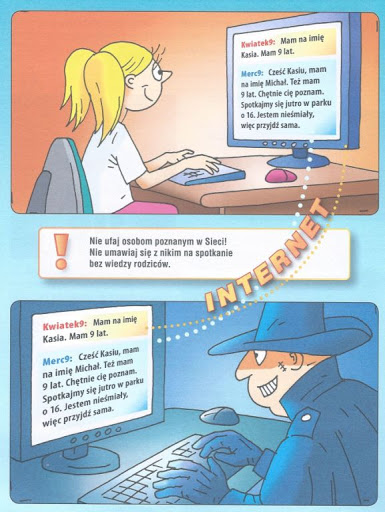 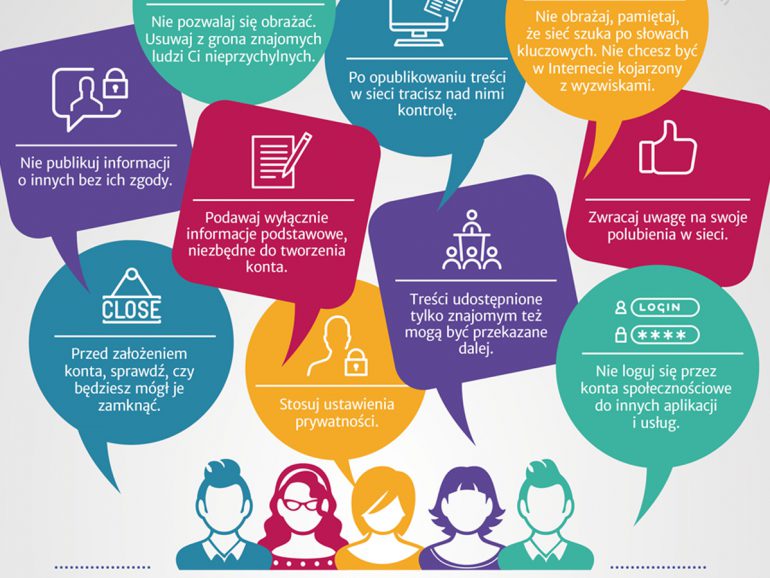 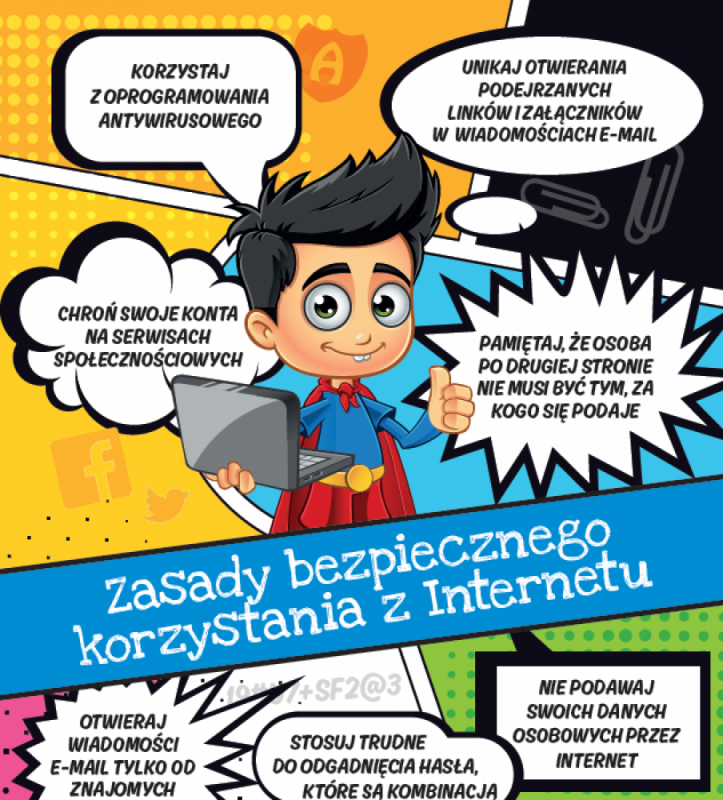 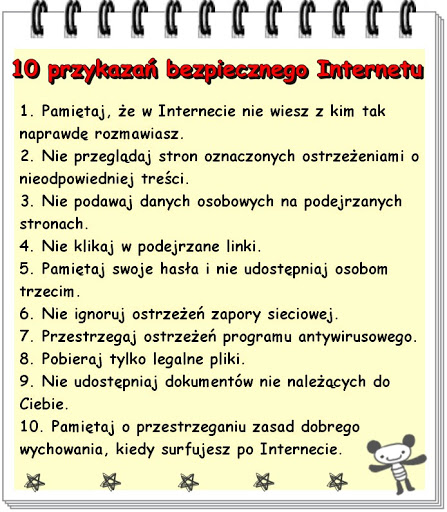 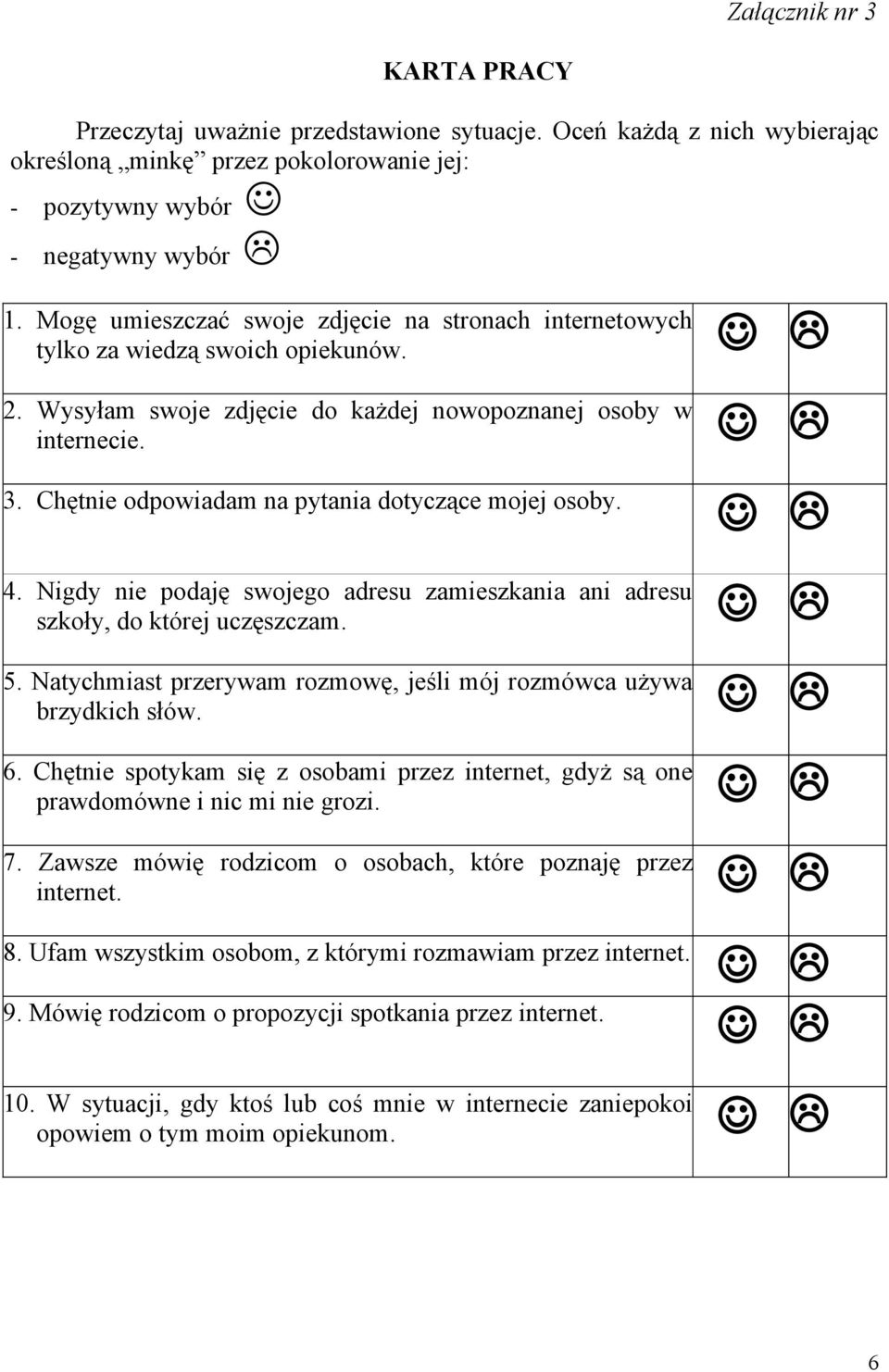 Skopiuj adres  do  przeglądarki, oglądnij  filmy  .                                                                                                                     https://www.youtube.com/watch?v=OSb4xcjeF0shttps://www.youtube.com/watch?v=jXPJgcbc1zQ&list=PLtppvwRJOis2cNesUHc1Vkn41YmpC50wWhttps://www.youtube.com/watch?v=vZA1Ik78sbk&list=PLtppvwRJOis2cNesUHc1Vkn41YmpC50wW&index=2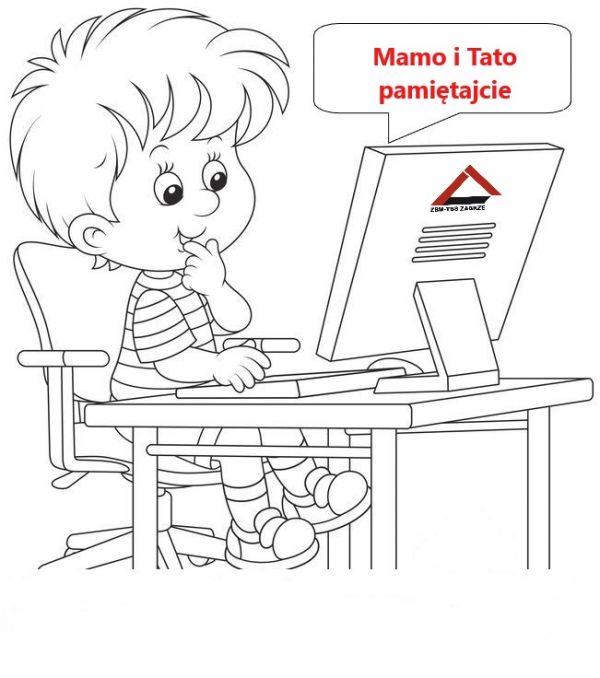 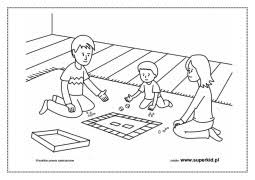 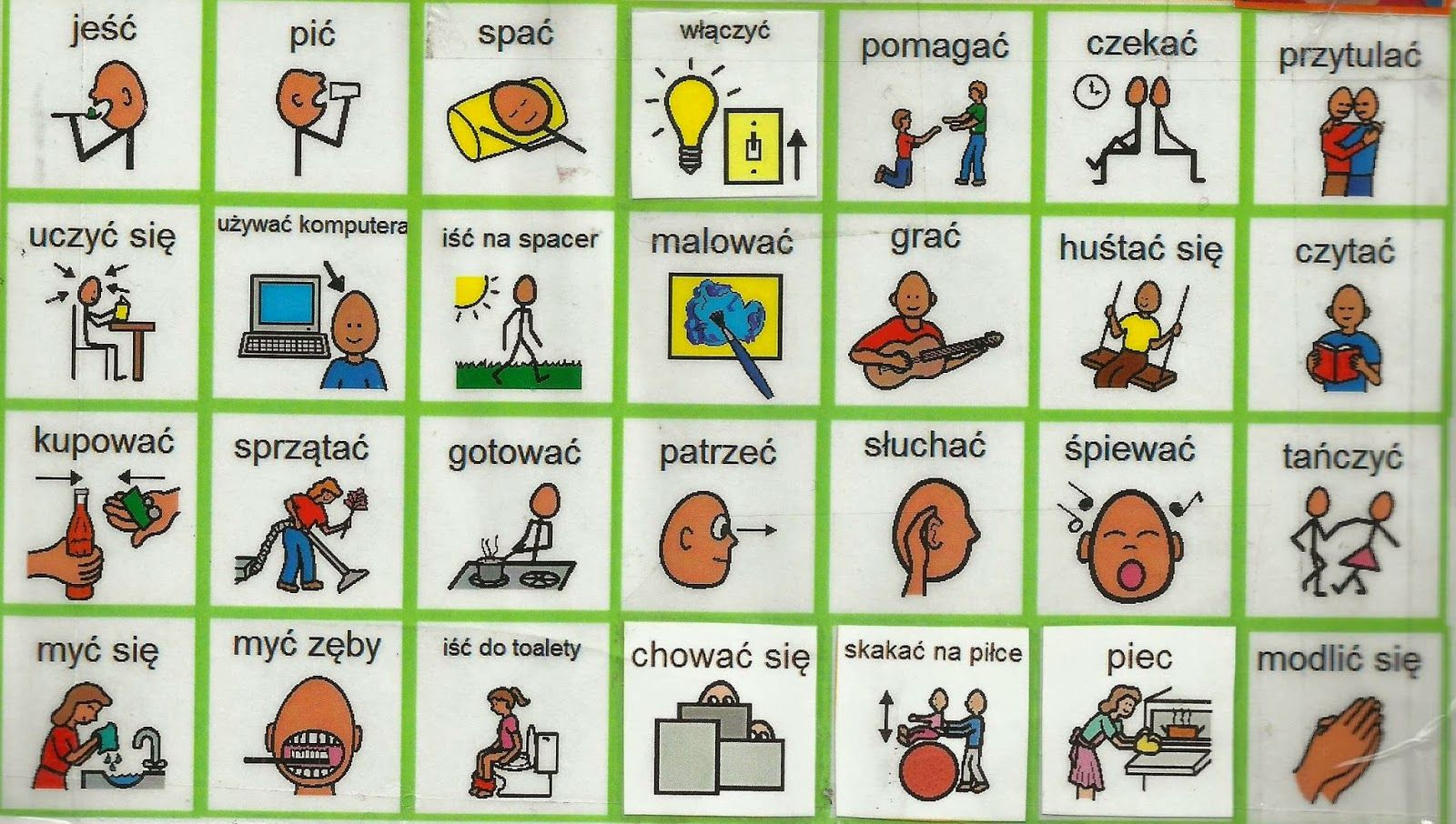 